Obecní úřad Nový Šaldorf-Sedlešovice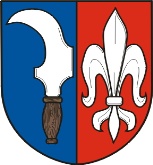 Nový Šaldorf čp. 169, 671 81  Nový Šaldorf-Sedlešovicetel. č. 515 227 910, e-mail: podatelna@saldorf-sedlesovice.cz, DS w8bbugqŽÁDOST O PRODEJ*, PRONÁJEM* POZEMKU (části*)(*nehodící se škrtněte)POZEMEK : Číslo parcely : …………………………….………… požadovaná výměra : …………..…………m2 Katastrální území : ………………………….……… druh pozemku : ……………………………… Důvod žádosti, účel využití pozemku…………………………………………………………………….………………………………………………………………………………………………………….K žádosti přiložte snímek z katastrální mapy se zákresem požadovaného pozemku (části pozemku).ŽADATEL : Fyzická osobaJméno a příjmení:…………………………………………………………………………………………Datum narození: ………………………………….………….. ………………………………………….Bydliště: …………………………………………………………………….………………....................Telefon : .…………….…………………E-mail:……………..………………………………………….Právnická osoba Název firmy : ……………………………………………………………………………………………..Adresa : …………………………………………………………………………………………………..IČO : ………………………………..…………..…..….… DIČ : …………………………….…..……….………. .Telefon : ……………………………… Zastupující osoba………………………………………………Prohlášení žadatele:V souladu s ustanovením § 9 písm.a) zák.č.101/2000 Sb., o ochraně osobních údajů a změně některých dalších zákonů, ve znění pozdějších předpisů, dávám svolení k nakládání s údaji o mé osobě ve věci projednání mé záležitosti a to jen po dobu nezbytně nutnou k vyřízení této věci. Souhlasím s uvedením svého jména a příjmení v usneseních RM/ZM, týkajících se této žádosti.Nový Šaldorf-Sedlešovice dne______________________________podpis žadatele (oprávněné osoby)